Иркутская область Муниципальное образование «Тулунский район»ДУМАТулунского муниципального районашестого созываРЕШЕНИЕ«29» сентября 2015 г.			         	                № 175                                                г.ТулунОб итогах проведения единого государственного экзамена в 2015 годуЗаслушав информацию начальника Управления образования администрации Тулунского муниципального района - заведующего МКУ «Центр методического и финансового сопровождения образовательных учреждений» А.Н. Даштояна об итогах проведения единого государственного экзамена в 2015 году, руководствуясь Уставом муниципального образования «Тулунский район», Дума Тулунского муниципального района,РЕШИЛА:    	Информацию начальника Управления образования администрации Тулунского муниципального района – заведующего МКУ «Центр методического и финансового сопровождения образовательных учреждений» А.Н. Даштояна об итогах проведения единого государственного экзамена в 2015 году (прилагается), принять к  сведению.Председатель Думы Тулунского муниципального района                   М.И. Бордов                    Мэр Тулунского муниципального района                                      М.И.ГильдебрантОб итогах проведения единого государственного экзамена в 2015 годуВ 2015 году Управлением образования администрации Тулунского муниципального района и общеобразовательными учреждениями государственная итоговая аттестация выпускников проведена в соответствии с нормативными правовыми актами федерального и регионального законодательства.Государственная итоговая аттестация выпускников 9-х классовГосударственная итоговая аттестация для выпускников IX классов Тулунского муниципального района проводилась  в форме основного государственного экзамена (далее - ОГЭ) с использованием контрольных измерительных материалов, представляющих собой комплексы заданий стандартизированной формы (КИМ).В 2014-2015 учебном году для проведения государственной итоговой аттестации были организованны 5 пунктов проведения экзаменов (ППЭ) – Писаревская СОШ, Алгатуйская СОШ, Аршанская ООШ, Уйгатская ООШ, Ишидейская ООШ. ППЭ были оборудованы  средствами подавления сигналов подвижной связи (Писаревская СОШ, Алгатуйская СОШ) и  средствами видеонаблюдения в аудиториях (Аршанская ООШ, Уйгатская ООШ, Ишидейская ООШ)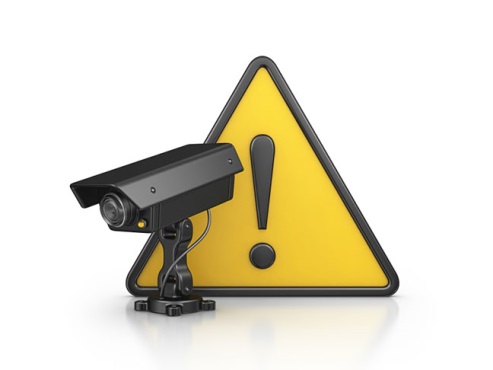 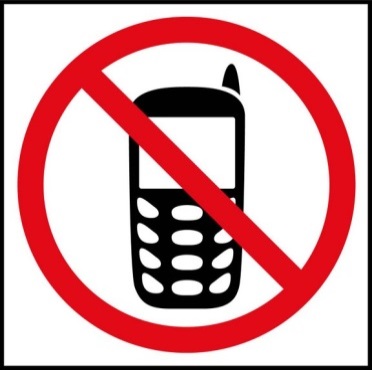 Всего выпускников 9 кл. - 304 чел., не допущены к ГИА –1 (МОУ «Писаревская СОШ»), 19 обучающихся   9 класса обучались по адаптированной программе специального (коррекционного) образовательного учреждения 8 вида и получили свидетельство об обучении. Из 284 обучающихся 9 классов, допущенных к итоговой аттестации,  не сдали экзамены по обязательным предметам 74 человека (26%), в 2014 году – 23%.Самый востребованный из предметов по выбору – обществознание (15 обучающихся) и биология (12 обучающихся). Экзамены по математике в 9 классах сдавали 284 выпускника школ района. Успеваемость по математике в 2015 году составляет  78% (2014 году составила 77,3%) , что на 0,7 % выше предыдущего года. Не справились с работой по математике – 71 человек  - 25% (в 2014 году - 59 человек (21,7%)). 	Динамика качества и успеваемости по математикеГистограмма  3.  Динамика качества и успеваемости по математикеКачество знаний по математике в сравнении с 2014 г. повысилось  на 4,4%, успеваемость на 0,7%.В сравнении с регионом:Гистограмма  4.  Результаты ОГЭ по математике по Иркутской области и в Тулунском районеВ 2015 году успеваемость ОГЭ по математике в Тулунском районе составила 78%, что на 0,2% выше областных показателей, качество ниже областных на 6,4%, средний первичный балл и средняя отметка ниже региональных показателей на 1,34 и 0,17 соответственно.Экзамены по русскому языку в 9 классах сдавали 284 выпускника школ района.Качество знаний по русскому языку в 2015 году 27,4%, тогда как в 2014 г. составляла 19 %, что на 8,4%  выше прошлогодних показателей. Не справились с работой по русскому языку – 55 человек – 19,4% (в 2014 году - 49 чел. (18%)). Динамика качества и успеваемости по русскому языкуГистограмма  5. Динамика качества и успеваемости по русскому языкуКачество знаний по русскому языку в 2015 г. по сравнению с 2014 г. увеличилось на 8,4%, успеваемость увеличилась на 0,7%В сравнении с регионом:Гистограмма  6.  Результаты ОГЭ по русскому языку по Иркутской области и в Тулунском районеВ 2015 году успеваемость ОГЭ по русскому языку в Тулунском районе составила 81,9%, что на 6,3% ниже областных показателей, качество ниже областных на 2,72%, средний первичный балл и средняя отметка ниже региональных показателей на 2,81 и 0,25 соответственно.Таблица 1.Рейтинг школ «Получение аттестата об основном общем образовании»Низкие результаты, которые показали выпускники 9 классов, могут быть обусловлены рядом факторов, в том числе: нерациональное использование часов вариативной части учебного плана ОУ; вынужденное внутреннее совместительство  педагогов малокомплектных школ;недостаточное использование административных и управленческих ресурсов при реализации системы мотивации, направленной на прямую заинтересованность учителей в результатах своего труда;невысокое качество организации и проведения внутришкольного промежуточного контроля;усложнением формата контрольно-измерительных материалов, включение значительного числа заданий компетентностного характера; неготовностью девятиклассников работать с машиночитаемыми бланками; недостаточным уровнем подготовки выпускников по ряду предметов. В сентябре 2015 года организован дополнительный период для сдачи обязательных экзаменов.  Выпускникам 9 классов, не получивших аттестат об основном общем образовании,  предоставлена возможность остаться на повторное обучение в 9 классе или  поступить на курсовую подготовку в ССУЗ, срок обучения 10 месяцев, после чего он имеет право вновь сдавать экзамены за курс основной школы;  после успешной сдачи экзаменов в сентябрьский дополнительный период, выпускник имеет право перейти в 10 класс или на 1 курс ССУЗа.	Государственная итоговая аттестация в форме  ЕГЭ  В целях повышения уровня доверия граждан к процедурам проведения единого государственного экзамена с 2014 года организовано видеонаблюдение в ППЭ. Средства видеонаблюдения применялись с учетом требований Федерального закона Российской Федерации от 29 декабря 2012 года    № 273-ФЗ «Об образовании в Российской Федерации», пункта 36 Порядка проведения государственной итоговой аттестации по образовательным программам среднего общего образования (Приказ Министерства образования и науки Российской Федерации № 1400 от 26.12.2013. Оснащение средствами видеонаблюдения ППЭ производилось за счет федерального и регионального финансирования.В 2015 году впервые на ЕГЭ была применена технология распечатки  контрольно-измерительных материалов (КИМ) прямо на пункте сдачи экзамена. При участниках ЕГЭ материалы распечатывались, впоследствии,  работы сканировались  и отправлялись в региональный центр обработки информации.Существенно в 2015 году была изменена и структура КИМов: из них практически исчезли тестовые задания, и сейчас они состоят из двух частей. В одной части требуется дать краткий ответ, во второй — развернутый, так что выпускник не просто выбирает ответ, он должен показать уровень знаний, а не уровень везения.В декабре 2014 года выпускники 11 классов школ Тулунского района писали итоговое сочинение как допуск к государственной итоговой аттестации. По результатам сочинения не сдали 2 выпускника (2%) (МОУ «Гадалейская СОШ», МОУ «Евдокимовская СОШ»), которые успешно пересдали в дополнительный период в феврале 2015 года, в целом по Иркутской области не справились с сочинением 4,8% в декабре 2014 года.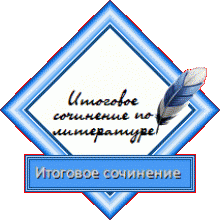 Гистограмма  7.  Результаты итогового сочинения по Иркутской области и в Тулунском районеИз 101 выпускника средней школы 1 был  не допущен к прохождению государственной итоговой аттестации (МОУ «Евдокимовская СОШ»).  Самый востребованный из предметов по выбору – обществознание, его выбрали 76 обучающихся и физика – 38 человек, история – 27 обучающихся. 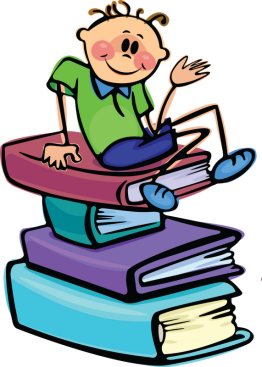 По русскому языку 100 выпускников школ района успешно сдали ЕГЭ. Таблица 2.Результаты ЕГЭ по русскому языкуСамый высокий средний балл по Тулунскому району в МОУ «Шерагульская  СОШ» (95), самый низкий средний балл – МОУ «Афанасьевская СОШ» (32).Результаты ЕГЭ по русскому языкуГистограмма  9. Результаты  ЕГЭ по русскому языкуУспеваемость составила 100% , что на 0,8% выше показателя 2014 года. Средний тестовый балл по русскому языку – 56,  что на 3 балла выше среднего балла 2014 года. В сравнении с регионом:Гистограмма  10. Результаты  ЕГЭ по русскому языку по Иркутской области и Тулунскому районуУспеваемость в сравнении с регионом выше на 0,9%, средний тестовый балл ниже на 7,2%.В 2015 году в соответствии с Концепцией развития математического образования в РФ,  ЕГЭ по математике разделен на два уровня: базовый и профильный. Допускалось выбор двух уровней.  По математике из 100 выпускников школ района 2015 года 85 человек успешно сдали ЕГЭ. Математику базового уровня выбрали 59 выпускников, не сдали 11 человек – 18,6%. Успеваемость составила 75,6%, качество 37%, средний тестовый балл – 10,4, средняя оценка – 3,2.Таблица 3.Результаты ЕГЭ по математике (базовый уровень)В сравнении с регионом:Гистограмма  11. Результаты  ЕГЭ по математике базового уровня  по Иркутской области и Тулунскому районуВ 2015 году средняя отметка ЕГЭ по математике базового уровня в Тулунском районе составила 3,14, что на 0,36 ниже областных показателей, средний первичный балл ниже областных на 1,05, успеваемость и качество ниже региональных показателей на 9,1% и 11% соответственно.Профильный уровень выбрали 70 человек. Не перешли минимальный порог 22 выпускника – 31,4%. Средний балл – 33,6.Таблица 4.Результаты ЕГЭ по математике (профильный уровень)Самый высокий средний балл по Тулунскому району в МОУ «Гуранская СОШ» (72), самый низкий средний балл – МОУ «Владимировская СОШ» (5). В сравнении с регионом:Гистограмма  12. Результаты  ЕГЭ по математике профильного уровня  по Иркутской области и Тулунскому районуВ 2015 году средний тестовый балл ниже областных на 4,33, успеваемость ниже региональных показателей на 7,82%.Из 18 СОШ Тулунского района  7 показали высокие результаты (успеваемость составила 100 %) МОУ «Азейская СОШ», МОУ «Афанасьевская СОШ», МОУ «Булюшкинская СОШ», МОУ «Едогонская СОШ», МОУ «Икейская СОШ», МОУ «Мугунская СОШ», МОУ «Писаревская СОШ.Таблица 5.Рейтинг школ «Получение аттестата о среднем общем образованииВ сентябре-октябре 2015 года организован дополнительный этап для сдачи обязательных экзаменов в форме единого государственного экзамена. В нём принимают участие выпускники текущего года, получившие неудовлетворительный результат в основной период, а также выпускники, успешно сдавшие экзамены, но желающие улучшить свой результат. ППЭ будет организован в г. Иркутске.Одной из главных причин неуспешности выпускников (до 80%) на едином государственном экзамене по математике являются проблемы в математическом образовании в 5-7-х классах. Такой вывод сделан Рособрнадзором на основе национального исследования качества математического образования, итоги которого поступили в ТАСС.Итоги исследования говорят, что уровень подготовки существенной доли учащихся 7-х классов - от 20 до 50% в зависимости от региона - недостаточен для успешного продолжения образования по математике и естественнонаучным предметам.  По мнению экспертов Рособрнадзора, существенная часть уроков, проводимых по традиционной программе, будет неэффективной для таких ребят без неотложной ликвидации пробелов в их знаниях.Исследование также установило, что имеется четко выраженная тенденция ухудшения математической подготовки от 5-го к 7-му классу, в первую очередь снижение уровня подготовки тех ребят, которым была выставлена за прошлый год тройка.Награждены золотой медалью «За особые успехи в учении»  6 выпускников (Азейская СОШ, Писаревская СОШ, Гуранская СОШ, Шерагульская СОШ(3)), из них 5 получили региональную золотую медаль и приняли участие в XIII Губернаторском бале выпускников. В сравнении с 2014 годом: 9 выпускников награждены золотой медалью «За особые успехи в учении», из них 5 выпускников получили и региональную золотую  медаль.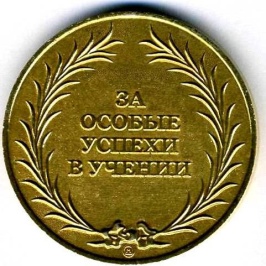 Анализ результатов  государственной итоговой аттестации  выпускников общеобразовательных учреждений Тулунского муниципального района в 2015 году заслушан на заседаниях районного методического совета, районных предметных методических объединениях, совещаниях директоров муниципальных общеобразовательных учреждений, Совете Управления образования.В целях регулирования проведения государственной итоговой аттестации по программах основного общего образования в 2015 году в дополнительные сроки утвержден План мероприятий по организации подготовки и проведению основного государственного экзамена в дополнительные сроки в Тулунском районе на 2015 г. (Приложение №1).Руководителям образовательных организаций, чьи выпускники не получили документ об образовании, было рекомендовано:- разработать график консультаций, планы индивидуальной работы по подготовке выпускников, получивших неудовлетворительные результаты по обязательным экзаменам в основные сроки, к проведению государственной итоговой аттестации в сентябре 2015 года;- усилить контроль за посещаемостью консультаций выпускниками 9 классов по подготовке к итоговой аттестации;- провести разъяснительную работу с родителями (законными представителями) о необходимости пересдачи экзаменов, познакомить с нормативными документами об определении выпускников, не получивших аттестат  об  основном общем образовании.Дополнительно руководителям образовательных организаций, на базе которых организованы  ППЭ (Голубевой В.Я., МОУ «Алгатуйская СОШ», Пермяковой Е.П.,  МОУ «Писаревская СОШ», Куцко Н.В., МОУ «Ишидейская ООШ») было предложено:- подготовить ППЭ к проведению государственной итоговой  аттестации в сентябре 2015 г.;- скорректировать расписание уроков на период сдачи экзаменов.Начальник Управления образованияадминистрации Тулунского муниципального района-заведующий МКУ «Центр методического и финансового сопровождения образовательных учреждений»                                                                      А.Н. ДаштоянПриложение №1План мероприятий по организации подготовки и проведению основного государственного экзамена в дополнительные сроки в Тулунском районе на 2015 г.Приложение к решению Думы Тулунского муниципального района от 29.09.2015 № 175№наименование ООобщее количество участниковфактическое количество участниковне получат аттестат%№наименование ООобщее количество участниковфактическое количество участниковне получат аттестат%1МОУ «Азейская СОШ»44002МОУ «Аршанская ООШ»22003МОУ «Изегольская ООШ»33004МОУ «Октябрьская ООШ»22005МОУ «Уйгатская ООШ»33006МОУ «Шерагульская ООШ»54007МОУ «Писаревская СОШ»1715178МОУ «Афанасьевская СОШ»1212189МОУ «Бурхунская СОШ»10811210МОУ «Алгатуйская СОШ»262641511МОУ «Гадалейская СОШ»131321512МОУ «Булюшкинская СОШ»6611713МОУ «Ишидейская ООШ»8611714МОУ «Утайская ООШ»6611715МОУ «Усть-Кульская ООШ»5512016МОУ «Бадарская СОШ»12922217МОУ «Будаговская СОШ»222252318МОУ «Икейская СОШ»191642519МОУ «Умыганская СОШ»5412520МОУ «Гуранская СОШ»161542721МОУ «Шерагульская СОШ»272783022МОУ «Едогонская СОШ»5524023МОУ «Владимировская СОШ»101044024МОУ «Мугунская СОШ»141254225МОУ «Перфиловская СОШ»121154526МОУ «Сибиряковская ООШ»4425027МОУ «Нижне-Бурбукская ООШ»111165428МОУ «Котикская СОШ»161695629МОУ «Евдокимовская СОШ»97457итого3042847426годуспеваемостьсредний баллколичество не сдавших% не сдавших201298,354,821,7201394,054,965,9201499,25310,820151005600годуспеваемостькачествосредний баллколичество не сдавших% не сдавших201575,6%37%10,41118,6%годуспеваемостьсредний баллколичество не сдавших% не сдавших201298,338,221,7201394,040,365,9201499,234,610,8201568,633,62231,4№Образовательное учреждение% выпускников, получивших аттестат1МОУ «Азейская СОШ»1002МОУ «Афанасьевская СОШ»1003МОУ «Булюшкинская СОШ»1004МОУ «Едогонская СОШ»1005МОУ «Икейская СОШ»1006МОУ «Мугунская СОШ»1007МОУ «Писаревская СОШ»1008МОУ «Шерагульская СОШ»929МОУ «Алгатуйская СОШ»8910МОУ «Гадалейская СОШ»8911МОУ «Бадарская СОШ»8312МОУ «Котикская СОШ»8313МОУ «Будаговская СОШ»7514МОУ «Гуранская СОШ»7215МОУ «Бурхунская СОШ»6716МОУ «Евдокимовская СОШ»6717МОУ «Владимировская СОШ»6718МОУ «Перфиловская СОШ»50№МероприятиеМероприятиеСрокиОтветственный№Наименование мероприятияТемаСрокиОтветственный1.Совещание руководителей образовательных организаций Тулунского районаИтоги  государственной итоговой аттестации по программам основного общего образования в Тулунском районе в 2015 году26.06.2015Романенко О. Ю., ведущий специалист Управления образования2.Совет Управления образованияЭффективность работы школы по подготовке к итоговой  аттестации выпускников в форме ОГЭ03.07.2015Скворцова Л. Н., заместитель начальника УО, руководители ОО3.Методический советАнализ работы учителей-предметников по подготовке выпускников к ОГЭ. Разработка плана мероприятий по подготовке к ОГЭ в дополнительные сроки 03.07.2015Беденко Л. П., начальник методического отдела, руководители РМО4.Организация подготовки выпускников 9 классов к  государственной итоговой аттестации в сентябреОзнакомление учащихся, родителей (лиц, их заменяющих) с нормативными документами по итоговой аттестации в форме ОГЭ.Проведение индивидуальных консультаций с учащимися и их родителями (лицами, их заменяющими).Взаимодействие с психологом  Управления образования.Контроль за посещаемостью учащимися консультаций по подготовке итоговой аттестации.Июль, август 2015 г.Руководители ОО5.Формирование базы данных выпускниковФормирование базы данных выпускниковАвгуст, сентябрь 2015 г.Романенко О. Ю., ведущий специалист Управления образования6.Проведение  государственной итоговой аттестации по программам основного общего образования в сентябре 2015 г.Проведение  государственной итоговой аттестации по программам основного общего образования в сентябре 2015 г.Сентябрь 2015 г.Романенко О. Ю., ведущий специалист Управления образования7.Совещание руководителей образовательных организаций Тулунского районаИтоги  государственной итоговой аттестации по программам основного общего образования в Тулунском районе в 2015 годуСентябрь 2015 г.Романенко О. Ю., ведущий специалист Управления образования